[Insert your community name here] Community Emergency Plan Plan last updated on: DD/MM/YYYYHow to use this template: This template is designed for you to fill in the details of your community emergency preparations. There are examples given to help you fill the template. Detailed notes on how to create a plan can be found in the Community Emergency Plan Toolkit document here: https://www.gov.uk/government/publications/preparing-for-emergencies/preparing-for-emergencies#community-resilience 
Plan distribution listPlan amendment listContentsLocal risk assessment	4Local skills and resources assessment	5Key locations identified with emergency services for use as places of safety	6Emergency contact list	7Sample telephone tree	8List of community organisations that may be helpful in identifying vulnerable people or communities in an emergency	9Activation triggers	9First steps in an emergency	10Community Emergency Group first meeting agenda	11Actions agreed with emergency responders in the event of an evacuation	12Alternative arrangements for staying in contact if usual communications have been disrupted	12Local risk assessment Local skills and resources assessmentKey locations identified with emergency services for use as places of safetyEmergency contact listSample telephone treeThe phone tree works as a pyramid, with the coordinator at the top making the first call to two or more people. In turn, they call an assigned set of people and so on, until the tree is complete.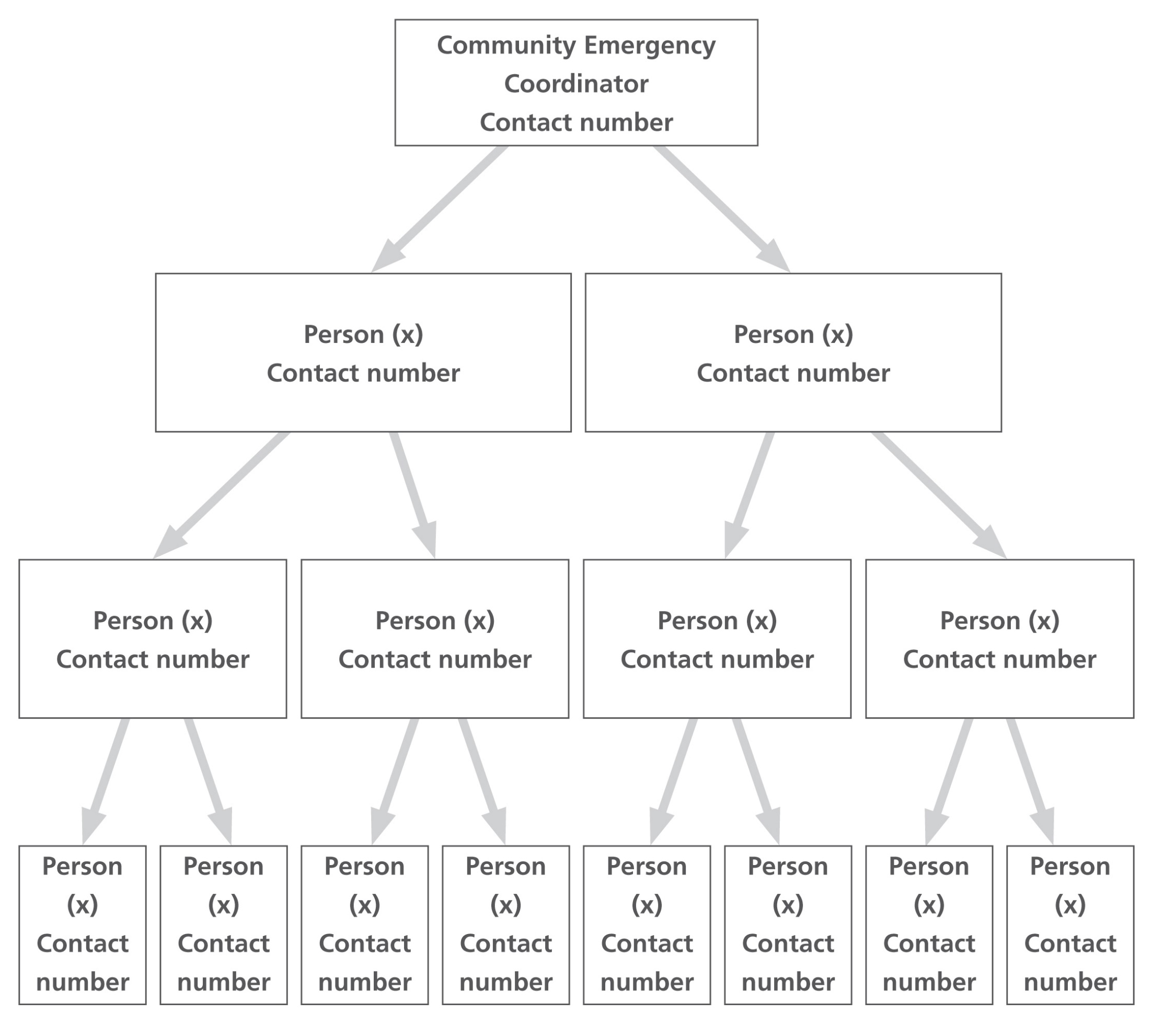 List of community organisations that may be helpful in identifying vulnerable people or communities in an emergencyActivation triggers[Use this space to record details of how your plan will be activated. You should include details of how the plan will be activated as a result of a call from the emergency services, and also how your community will decide to activate the plan yourselves, if the emergency services are unavailable]When we get a flood warning When PC Rathbone rings the coordinatorFirst steps in an emergency[Use this space to add the steps to be followed in when the plan is activated]
Community Emergency Group first meeting agendaActions agreed with emergency responders in the event of an evacuation[Use this space to record details of the actions you can take to help your local authority if an evacuation is necessary in your community.] Help police/local authority with door knockingTell emergency services who might need extra help to leave their homeAlternative arrangements for staying in contact if usual communications have been disrupted NameRolePhone number/email addressIssued onMs EpoLocal Authority Emergency Planning Officer020 1234 567801/01/2011Miss FloodLocal Flood Wardenfloods@anytown.uk Date of amendmentDate for next revisionDetails of changes madeChanged byDD/MM/YYDD/MM/YYAnnex X addedCommunity Emergency CoordinatorDD/MM/YYDD/MM/YYNew Community Emergency Team members addedCommunity Emergency CoordinatorDD/MM/YYDD/MM/YYUpdated volunteer detailsCommunity Emergency CoordinatorRisksImpact on communityWhat can the Community Emergency Group do to prepare?Example:River through village can floodFlooding of local streetsBlocked access to town hallDamage to propertyEncourage residents to improve home flood defencesWork with local emergency responders to see if they can help with distribution of flood warnings and any evacuation and rest centre establishment requiredFind out what flood defences exist or are planned in the areaSkill/ResourceWho?Contact detailsLocationWhen might be unavailable?Trained first aiderSandy Fortman01700 5668xx17 Brookvale StreetCan usually leave work within one hour4x4 owner/driverBob Southwold01700 5648xxGarages to rear of High StreetTuesday mornings (already volunteers)Chainsaw owner (tree surgeon)Simon Chalmers01700 5605xxSimon’s Landscaping – 4 Terrace YardWill need to travel from siteWater/food suppliesVillage Shop01700 5608xx2 High StreetShop closed on Weds but can call ownerBuildingLocationPotential use in an emergencyContact details of key holderExample: Church Hall1 Church SquareRest Centre/safe placeColin Molesworth – Warden  07749 8557xxWatley Central; High SchoolWatley StreetRest Centre/safe placeJane Shulman – Caretaker 07749 8655xxPhotoName: Paul RidgewayPhotoTitle: Community Emergency CoordinatorPhoto24hr telephone contact: 07700 7785xxPhotoEmail: xx@xx.xxPhotoAddress: 2 Brook RoadPhotoNamePhotoTitle:Photo24hr telephone contact:PhotoEmail:
PhotoAddress:OrganisationName and role of contactPhone numberAnytown CareDuty contact07800 555xxxxInstructionsTick1Call 999 (unless already alerted)2Ensure you are in no immediate danger3Contact the Community Emergency Group and meet to discuss the situation45678910Date:  Time:  Location: Attendees:  1. What is the current situation?Location of the emergency. Is it near: A school?A vulnerable area?A main access route?Type of emergency: Is there a threat to life?Has electricity, gas or water been affected?Are there any vulnerable people involved?ElderlyFamilies with children What resources do we need? Food?Off-road vehicles?Blankets?Shelter?2. Establishing contact with the emergency services3. How can we support the emergency services?4. What actions can safely be taken?5. Who is going to take the lead for the agreed actions?6. Any other issues?Communication TypeName of contactLocationRadioAnytown RAYNET - John Springston22 Larch Drive